KATA PENGANTAR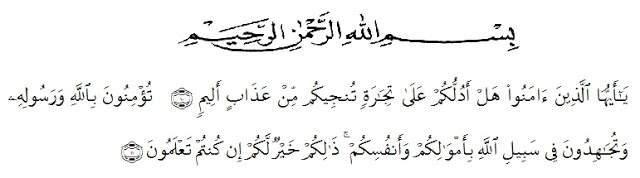 Artinya :  “Hai orang orang yang beriman, sukakah kamu aku tunjukkan suatu perniagaan yang dapat menyelamatkanmu dari azab yang pedih?10 (Yaitu) kamu beriman kepada Allah dan RasulNya dan berjihad dijalan Allah dengan harta dan jiwamu. Itulah yang lebih baik bagimu, jika kamu mengetahuinya11.” (QS.Ash-Shaff:10-11).Syukur Alhamdulillah penulis ucapkan terhadap kehadirat Allah SWT, yang telah melimpahkan rahmat hidayah, dan karunianya pada penulis hingga penulis dapat menyelesaikan penulisan skripsi ini. Judul yang penulis pilih dalam penulisan skripsi ini adalah: “ Pengaruh Brand Ambassador Terhadap Keputusan Pembelian Produk Mie Sukses Isi Dua Pada Masyarakat Kelurahan Sudirejo II Kecamatan Medan Kota”. Penulis telah berusaha dengan kemampuan yang ada, namun penulis menyadari masih banyak kekurangan-kekurangan di dalamnya, untuk itu penulis dengan rasa rendah hati bersedia menerima saran dan kritik yang sifatnya menambah kesempurnaan tulisan ini dari semua pihak.	Pada  kesempatan ini dengan segala kerendahan hati, penulis ingin mengucapkan terimakasih sebesar-besarnya kepada semua pihak yang telah banyak  membantu dalam penulisan skripsi ini, terutama kepada:Bapak Dr. KRT. Hardi Mulyono K. Surbakti selaku Rektor Universitas Muslim Nusantara Al Washliyah Medan.Ibu Anggia Sari  Lubis, SE, MM  selaku Dekan Fakultas Ekonomi Universitas Muslim Nusantara Al Washliyah Medan.Bapak Toni Hidayat, SE, M.Si Selaku Kepala Program Studi Manajemen Fakultas Ekonomi Universitas Muslim Nusantara Al Washliyah Medan .Bapak Muhammad Rahmat, S.Pd.I, M.Si selaku dosen pembimbing dalam penelitian.Bapak dan Ibu Dosen/ Staf pengajar Fakultas Ekonomi Universitas Muslim Nusantara Al Washliyah Medan.Ayahanda dan Ibunda  yang tak pernah berhenti  memberikan doa hingga dapat terselesaikannya penulisan skripsi ini Kepada seluruh teman-teman lainnya yang telah membantu penulis dalam   pembuatan dan penyelesaian skripsi ini.Sahabat sahabat saya Cici Novita, Nur Hafni Maulida Nasution, Trika Hartanti, dan Tengku Irma Yunita yang ada di Universitas Muslim Nusantara Al-Washliyah Medan.Seluruh teman teman saya baik teman sefakultas ekonomi khususnya jurusan manajemen maupun teman teman sepermainan lainnya yang tidak bisa penulis sebutkan namanya satu persatu yang telah banyak membantu serta memberikan semangat dalam penyelesaian skripsi ini. Penulis menyadari bahwa dalam penulisan skripsi ini masih terdapat kekurangan untuk itu penulis mengharapkan kritik dan saran . Akhir kata, penulis berharap semoga  skripsi ini dapat bermamfaat bagi semua pihak demi perkembangan dan kemajuan akademik.Akhir kata, penulis berharap proposal  ini dapat bermanfaat bagi semua pihak yang membacanya, dan atas segala bantuan dari semua pihak, penulis mengucapkan banyak terima kasih. Atas kekurangan dan kesalahan penulis memohon maaf. 							Medan, April 2021							Penulis,							Dinda Yustika IrjuNPM. 173114332